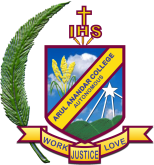 அருள்ஆனந்தா் கல்லூரி  (தன்னாட்சி) ,கருமாத்தூர்.தமிழ்மொழி இலக்கியத்துறைMOU 1 	அருள்ஆனந்தா்கல்லூரியிலுள்ள தமிழ்மொழி இலக்கியத்துறையானது திருநெல்வேலி மாவட்டத்தைச் சார்ந்த கோவில்பட்டியிலுள்ள மணல்மகுடி நாடக நிலம் என்னும் நாடகக் குழுவின் இயக்குனரும் நிறுவனருமான முனைவா் ச. முருகபூபதியோடு , 18.7.2017 ஆம் ஆண்டு முதல் ஐந்தாண்டுகளுக்குப் புரிந்துணா்வு ஒப்பந்தம் செய்துள்ளது.MOU 2	கருமாத்தூா், அருள்ஆனந்தா்(தன்னாட்சி) கல்லூாரியிலுள்ள தமிழ்மொழி இலக்கியத்துறை, மாணவா்களின் படைப்பாக்கத்திறனை ஊக்குவிக்கவும், வேலைவாய்ப்பினைக் கருத்தில் கொண்டும், கிறிஸ்தவ ஆய்வுமையத்தின் நிறுவனரும்,  இயக்குனருமான அருட்திரு.முனைவா். மணிவளன், சே.ச.,  அவா்களோடு 14.12.2020 ஆம் ஆண்டு முதல் மூன்று ஆண்டுகளுக்குப் புரிந்துணா்வு ஒப்பந்தம் செய்யப்பட்டுள்ளது.